OPERATIONAL AREA COUNCIL 
SUB-CATEGORIZATION MEMBER LIST FORM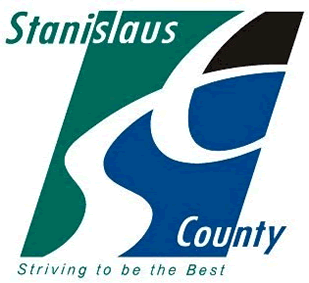 INFORMATION REVIEWINFORMATION REVIEWINFORMATION REVIEWINFORMATION REVIEWINFORMATION REVIEWINFORMATION REVIEWINFORMATION REVIEWINFORMATION REVIEWINFORMATION REVIEWINFORMATION REVIEWName of Submitting Agency: Name of Submitting Agency: Name of Submitting Agency: Name of Submitting Agency: Name of Project/Plan/Policy:  Name of Project/Plan/Policy:  Name of Project/Plan/Policy:  Name of Project/Plan/Policy:  Primary Contact for Submitting Agency: Primary Contact for Submitting Agency: Primary Contact for Submitting Agency: Primary Contact for Submitting Agency: Primary Contact for Submitting Agency: Project #: Project #: CATEGORIZATIONCATEGORIZATIONCATEGORIZATIONCATEGORIZATIONCATEGORIZATIONCATEGORIZATIONCATEGORIZATIONCATEGORIZATIONCATEGORIZATIONCATEGORIZATIONCategorization:Categorization:Developmental—A new plan, or modification of, an existing emergency or disaster related planDevelopmental—A new plan, or modification of, an existing emergency or disaster related planDevelopmental—A new plan, or modification of, an existing emergency or disaster related planDevelopmental—A new plan, or modification of, an existing emergency or disaster related planDevelopmental—A new plan, or modification of, an existing emergency or disaster related planDevelopmental—A new plan, or modification of, an existing emergency or disaster related planDevelopmental—A new plan, or modification of, an existing emergency or disaster related planDevelopmental—A new plan, or modification of, an existing emergency or disaster related planDevelopmental—A new plan, or modification of, an existing emergency or disaster related planPolicy/Procedural—Issue that affects the management and/or operations of emergency responsePolicy/Procedural—Issue that affects the management and/or operations of emergency responsePolicy/Procedural—Issue that affects the management and/or operations of emergency responsePolicy/Procedural—Issue that affects the management and/or operations of emergency responsePolicy/Procedural—Issue that affects the management and/or operations of emergency responsePolicy/Procedural—Issue that affects the management and/or operations of emergency responsePolicy/Procedural—Issue that affects the management and/or operations of emergency responsePolicy/Procedural—Issue that affects the management and/or operations of emergency responsePolicy/Procedural—Issue that affects the management and/or operations of emergency responseSUB-CATEGORIZATION   SUB-CATEGORIZATION   SUB-CATEGORIZATION   SUB-CATEGORIZATION   SUB-CATEGORIZATION   SUB-CATEGORIZATION   SUB-CATEGORIZATION   SUB-CATEGORIZATION   SUB-CATEGORIZATION   SUB-CATEGORIZATION   Sub-Categorization:  Sub-Categorization:  Sub-Categorization:  Sub-Categorization:  Sub-Categorization:  Sub-Categorization:  Sub-Categorization:  Sub-Categorization:  Sub-Categorization:  Sub-Categorization:  Task Force Group—Short-term, ad-hoc group, formed to provide functional expertise for a specific project.  Once assignment has been completed, and accepted by the OAC, group will be disbanded.Task Force Group—Short-term, ad-hoc group, formed to provide functional expertise for a specific project.  Once assignment has been completed, and accepted by the OAC, group will be disbanded.Task Force Group—Short-term, ad-hoc group, formed to provide functional expertise for a specific project.  Once assignment has been completed, and accepted by the OAC, group will be disbanded.Task Force Group—Short-term, ad-hoc group, formed to provide functional expertise for a specific project.  Once assignment has been completed, and accepted by the OAC, group will be disbanded.Task Force Group—Short-term, ad-hoc group, formed to provide functional expertise for a specific project.  Once assignment has been completed, and accepted by the OAC, group will be disbanded.Task Force Group—Short-term, ad-hoc group, formed to provide functional expertise for a specific project.  Once assignment has been completed, and accepted by the OAC, group will be disbanded.Task Force Group—Short-term, ad-hoc group, formed to provide functional expertise for a specific project.  Once assignment has been completed, and accepted by the OAC, group will be disbanded.Task Force Group—Short-term, ad-hoc group, formed to provide functional expertise for a specific project.  Once assignment has been completed, and accepted by the OAC, group will be disbanded.Task Force Group—Short-term, ad-hoc group, formed to provide functional expertise for a specific project.  Once assignment has been completed, and accepted by the OAC, group will be disbanded.Specialist Group—Long-term group that generally already exists. These groups provide functional expertise.  Specialist Group—Long-term group that generally already exists. These groups provide functional expertise.  Specialist Group—Long-term group that generally already exists. These groups provide functional expertise.  Specialist Group—Long-term group that generally already exists. These groups provide functional expertise.  Specialist Group—Long-term group that generally already exists. These groups provide functional expertise.  Specialist Group—Long-term group that generally already exists. These groups provide functional expertise.  Specialist Group—Long-term group that generally already exists. These groups provide functional expertise.  Specialist Group—Long-term group that generally already exists. These groups provide functional expertise.  Specialist Group—Long-term group that generally already exists. These groups provide functional expertise.  Group LeaderGroup LeaderGroup LeaderE-Mail AddressE-Mail AddressE-Mail AddressPhone NumberPhone NumberJurisdiction/AgencyJurisdiction/AgencyGroup MembersGroup MembersGroup MembersE-Mail AddressE-Mail AddressE-Mail AddressPhone NumberPhone NumberJurisdiction/AgencyJurisdiction/Agency